ขั้นตอนการขอรับเอกสารสำคัญทางการศึกษา	การขอรับใบแสดงผลการเรียน/ใบรับรองคุณวุฒิ/ใบปริญญาบัตร ระดับปริญญาตรี ออกให้เมื่อสำเร็จการศึกษาโดยอนุมัติของสภาวิทยาลัย1. ใบรายงานผลการศึกษา (Transcript) และใบรับรองคุณวุฒิ ซึ่งนักศึกษาจะได้รับพร้อมกันโดยขั้นตอนการขอรับหลักฐานการศึกษา มีดังนี้1.1 นักศึกษาเขียนแบบฟอร์มคำร้องขอใบรายงานผลการศึกษา(Transcript) ฉบับสมบูรณ์และหนังสือรับรองคุณวุฒิ แก่เจ้าหน้าที่ทะเบียน1.2 เจ้าหน้าที่ตรวจสอบแบบฟอร์มคำร้องขอ (Transcript) ฉบับสมบูรณ์และหนังสือรับรองคุณวุฒิ พร้อมจ่ายเอกสารให้นักศึกษา1.3 เจ้าหน้าที่จัดเตรียมใบรายงานผลการศึกษา (Transcript) และใบรับรองคุณวุฒิ พร้อมจ่ายเอกสารให้นักศึกษา1.4 นักศึกษาตรวจสอบความถูกต้อง และลงชื่อรับเอกสาร2. ใบปริญญาบัตร		กรณีที่นักศึกษาไม่เข้าร่วมในพิธีพระราชทานปริญญาบัตร สามารถติดต่อขอรับได้หลังจากวันพระราชทานปริญญาบัตร 30 วัน โดยขั้นตอนการขอรับใบปริญญาบัตร มีดังนี้1.1 นักศึกษาเขียนแบบฟอร์มคำร้องทั่วไปให้เรียบร้อย1.2 นักศึกษานำแบบฟอร์มให้เจ้าหน้าที่การเงิน (ลงชื่อ)1.3 เจ้าหน้าที่ตรวจสอบเอกสาให้เรียบร้อย จัดเตรียมเอกสาร พร้อมจ่ายเอกสารให้นักศึกษา1.4 นักศึกษาตรวจสอบความถูกต้อง และลงชื่อรับเอกสาร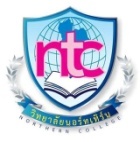 